Управление дошкольного образования администрации МО ГО «Сыктывкар»Муниципальное автономное дошкольное образовательное учреждение «Детский сад № 1» г. Сыктывкара«Челядьöс 1 №-а видзанiн» школаöдз велöдан Сыктывкарса муниципальнöй асшорлуна учреждение(МАДОУ «Детский сад № 1» г. Сыктывкара)Конспект ООД лепка «Помидоры»Возраст воспитанников: 1,7 - 2 года.Составитель воспитатель: Булышева Н. А.Сыктывкар – 2024Цели:Ознакомление детей с овощами, уточнение их названия, цвета, формы, величины.Развитие активного словаря детей по теме «Овощи».Обучение детей лепить овал и круг;Развитие памяти, чувства ритма, мелкой моторики кистей рук, координации движений.Воспитание доброжелательных отношений к сверстникам.Предварительная работа:- рассматривание иллюстраций овощей;- чтение сказки «Пых», стихов об овощах;- сюжетно - ролевая игра «Магазин овощей».Оборудование:Иллюстрации овощей, доски, пластилин, стеки. Ход занятия:1. Вводная часть.- Здравствуйте, ребята, как хорошо, что вы все сегодня пришли!А для чего вы пришли в детский сад? (Ответы детей)Все верно, вы пришли, чтобы дружить. Давайте мы дружно поздороваемся! Только здороваться мы будем с помощью дружных ладошек.Проводится  приветствие «Дружные ладошки».Дети стоят по кругу, воспитатель касается ладонями ладошек рядом стоящего ребенка и просит передать приветствие следующим детям по кругу.Я знаю, вы ребята умные и любите загадки. Вы ведь любите загадки? Тогда слушайте первую загадку:Он круглый да красный,Как глаз светофора.Среди овощей нет сочней … (Помидора)Правильно, ребята, это помидор.Показ презентации «Овощи: помидоры и огурцы», как выращивают помидоры.Теперь слушаем вторую загадку.Лежит меж грядок,Зелен и сладок. (Огурец)(воспитатель показывает иллюстрацию огурца)Верно, ребята, это огурец.Показ презентации «Овощи: помидоры и огурцы», как выращивают огурцы.Молодцы, ребята, вы очень внимательные.А вам уже захотелось выращивать овощи? (ответы детей)А как же мы можем это сделать? (ответы детей)А можно из пластилина слепить овощи?Вы любите лепить? (ответы детей)Игра «Собери овощи».Но сначала немного поиграем в игру «Собери овощи». Для этого мы с вами отправимся туда, где растут овощи. Ребята, а скажите, где растут овощи? Верно, на огороде. Берите корзинки и по моей команде, пока играет музыка, не зевайте, урожай весь собирайте!(дети бегают и собирают овощи)(воспитатель останавливает музыку)Молодцы, ребята, много овощей собрали. А теперь садимся на свои места, приступаем к лепке.2. Объяснение материала.(воспитатель показывает готовые образцы огурца и помидора)Ребята, внимательно посмотрите на огурец. Какой он формы? (овальной). Какого цвета? (зеленого).Теперь посмотрите на помидор? Какой он формы? (круглой) Какого цвета? (красного)Мы с вами рассмотрели наш огурчик и помидор. Теперь начинайте лепить.(дети самостоятельно лепят, воспитатель помогает.)Физминутка «Урожай»Ах, какой же урожай, Побыстрее собирай. Выкопай картошку с грядки, Чтобы было всё в порядке.Огурцы сорви быстрей, Чтобы съесть их поскорей. Срежь капусту, посоли, Маму с папой угости.Выдерни морковь, редиску,Поклонись им в пояс низко. Ай, какой же урожай, Ты в корзину загружай. 3. Заключительная часть.Ребята, какие вы все молодцы. Какие у вас красивые овощи!Ребята, а какие овощи мы лепили?А где растут огурец и помидор? Какой формы огурец? Какой формы помидор?Молодцы, отличный вы собрали урожай сегодня! А теперь, давайте наведем порядок на столах.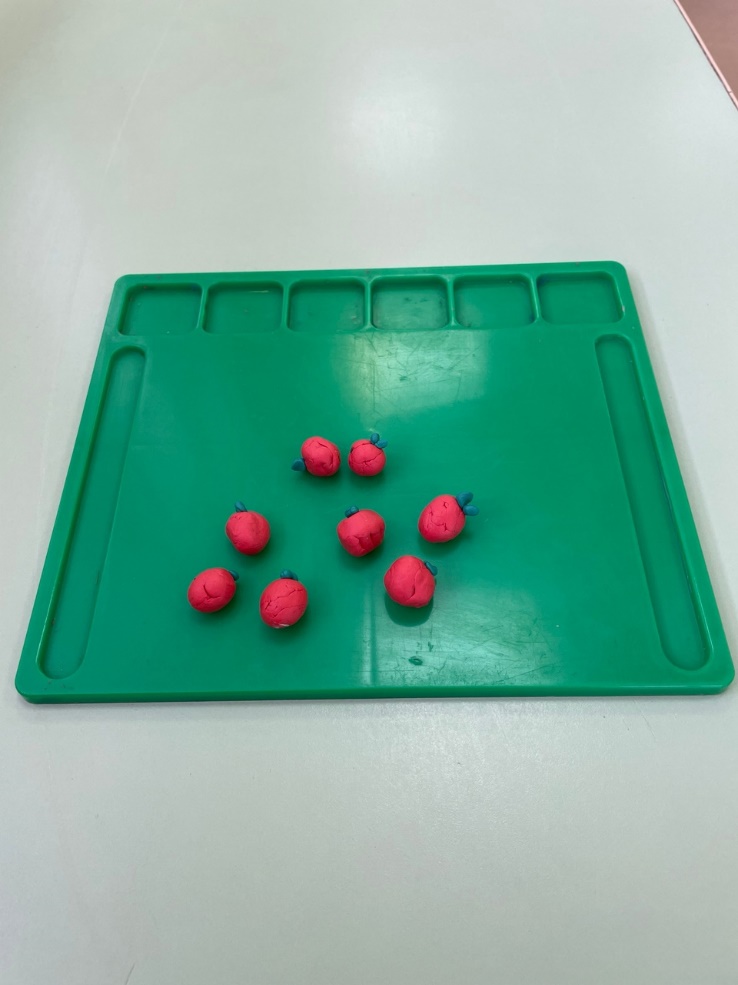 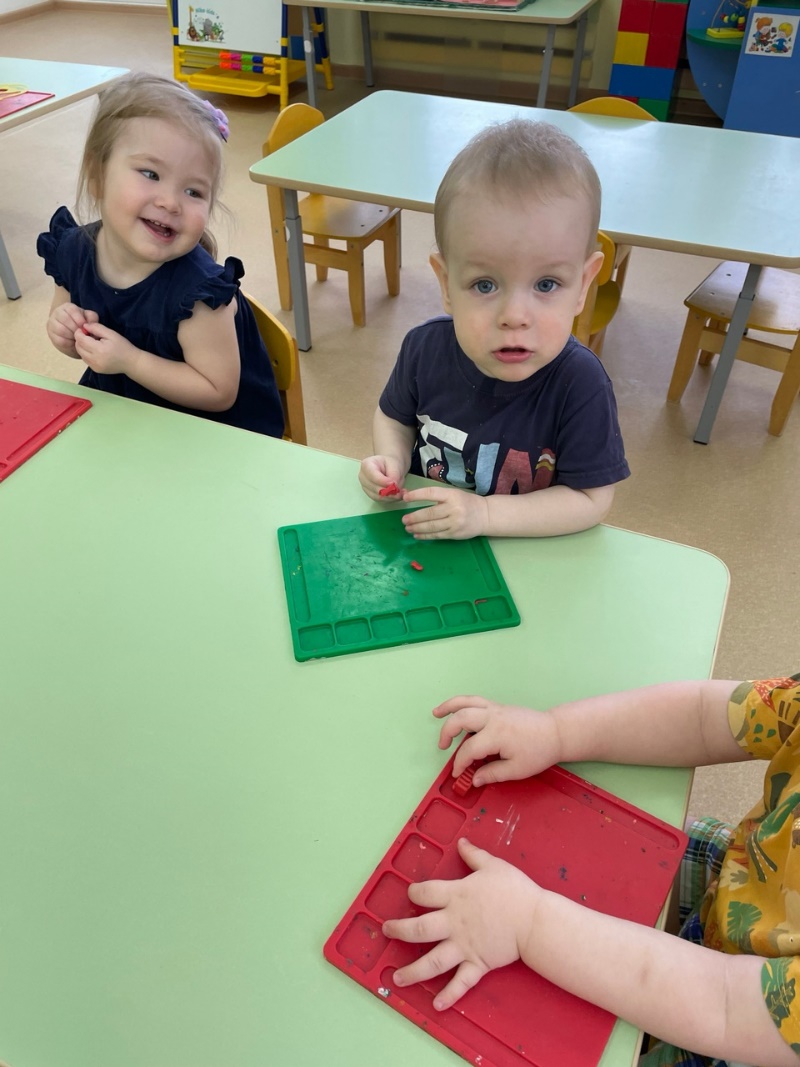 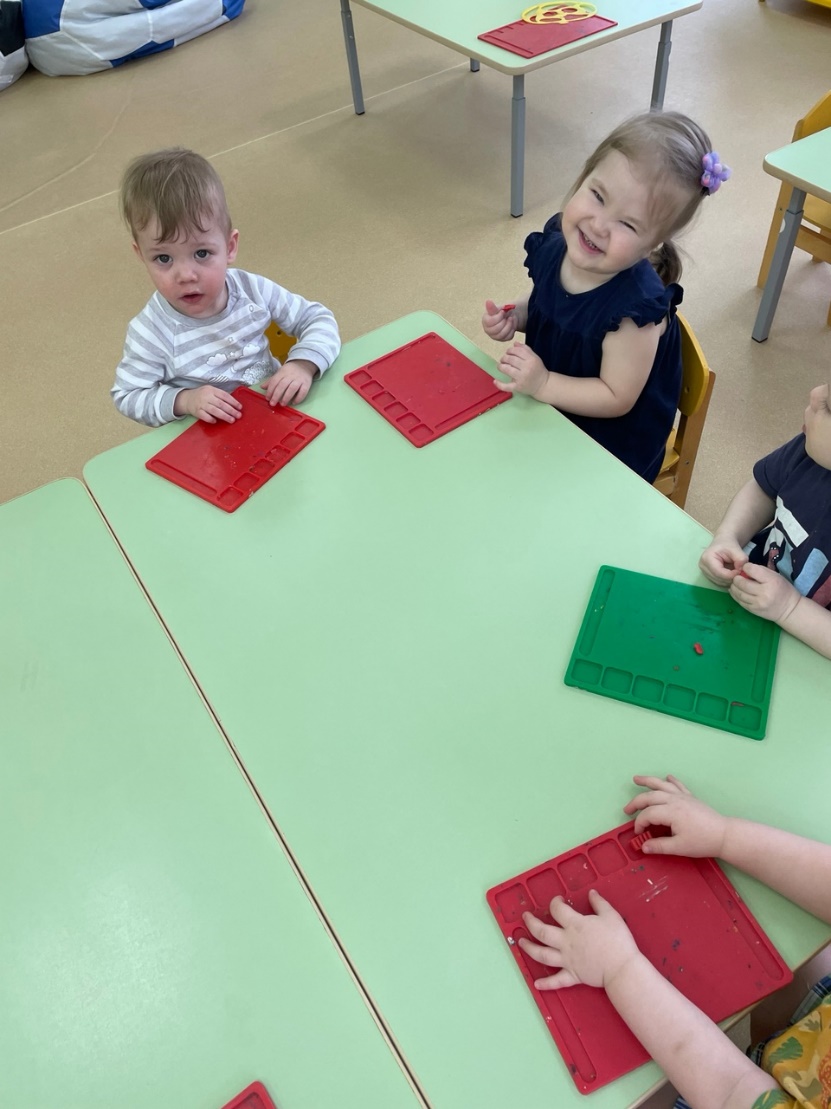 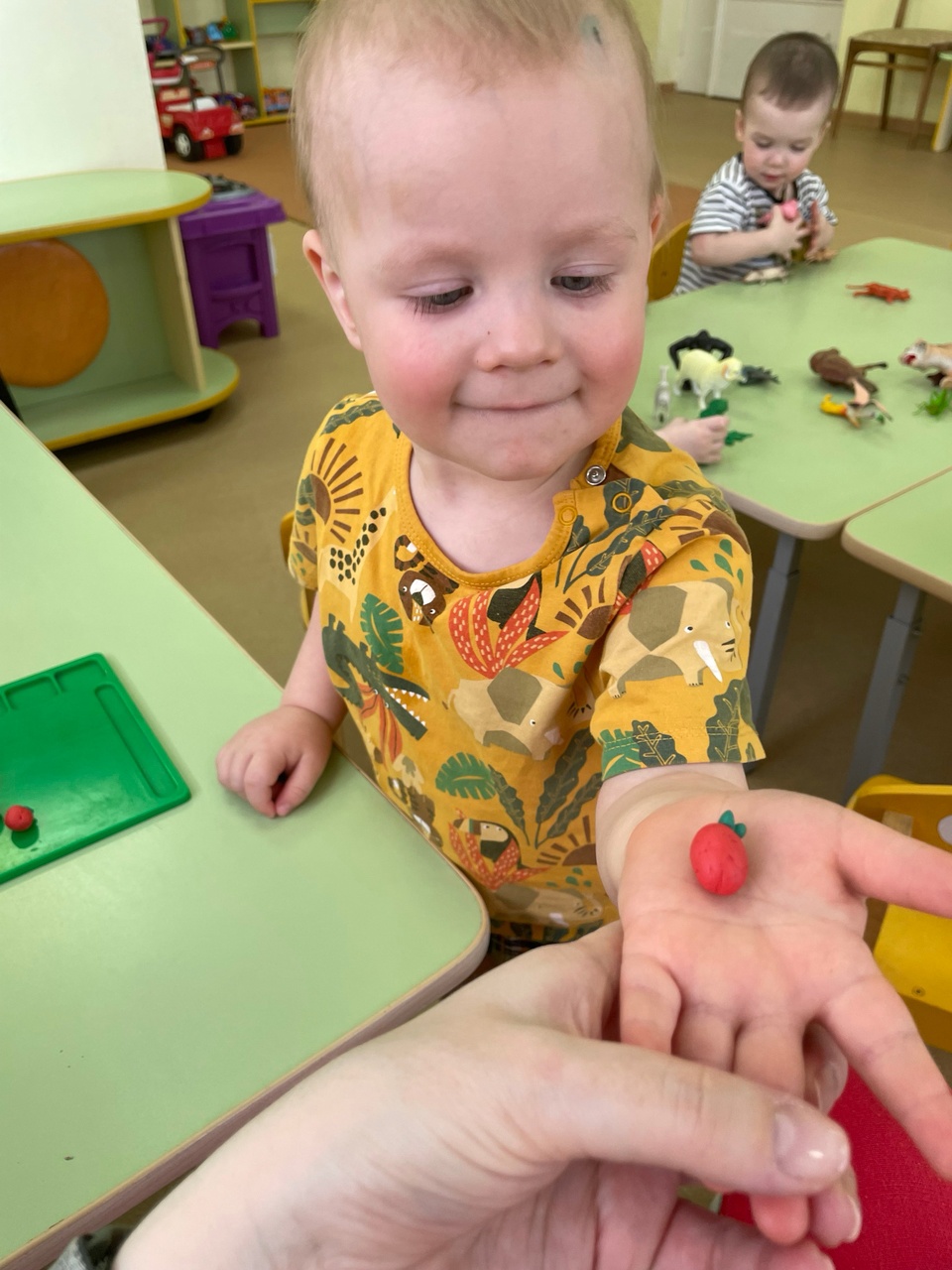 СОГЛАСОВАН:ДиректоромМАДОУ «Детский сад №1» г. Сыктывкара_______________И.П. Молнар